NameClassDate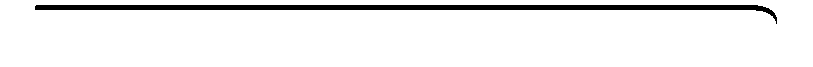 1-1Variables and ExpressionsPractice	Form GWrite an algebraic expression for each word phrase.Write a word phrase for each algebraic expression.Write a rule in words and as an algebraic expression to model the relationship in each table.19. The local video store charges a monthly membership fee of $5 and $2.25 per video.Prentice Hall Gold Algebra 1 • Teaching Resources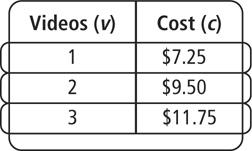 Copyright © by Pearson Education, Inc., or its affiliates. All Rights Reserved.3NameClassDate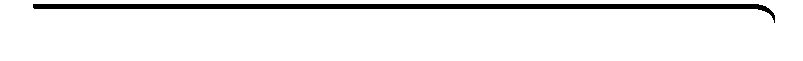 1-1Variables and ExpressionsPractice (continued)	Form G20. Dorothy gets paid to walk her neighbor’s dog. For every week that she walks the dog, she earns $10.Write an algebraic expression for each word phrase.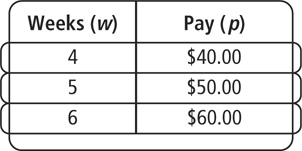 8 minus the quotient of 15 and ya number q tripled plus z doubledthe product of 8 and z plus the product of 6.5 and ythe quotient of 5 plus d and 12 minus wError Analysis A student writes 5y · 3 to model the relationship the sum of 5y and 3. Explain the error.Error Analysis A student writes the difference between 15 and the product of 5 and y to describe the expression 5y  15. Explain the error.Jake is trying to mail a package to his grandmother. He already has s stamps 
on the package. The postal worker tells him that he’s going to have to double the number of stamps on the package and then add 3 more. Write an algebraic expression that represents the number of stamps that Jake will have to put on the package.Prentice Hall Gold Algebra 1 • Teaching ResourcesCopyright © by Pearson Education, Inc., or its affiliates. All Rights Reserved41. 10 less than x2. 5 more than d3. 7 minus f4. the sum of 11 and k5. x multiplied by 66. a number t divided by 37. one fourth of a number n8. the product of 2.5 and a number t9. the quotient of 15 and y10. a number q tripled11. 3 plus the product of 2 and h12. 3 less than the quotient of 20 and x13. n + 614. 5  c15. 11.5 + y16.  17. 3x + 1018. 10x + 7z